Протокол обучающего семинара с муниципальными служащими администрации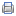 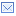 АДМИНИСТРАЦИЯ СТАРОНИЖЕСТЕБЛИЕВСКОГО СЕЛЬСКОГО ПОСЕЛЕНИЯ КРАСНАОРМЕЙСКОГО РАЙОНАП Р О Т О К О Лобучающего семинара с муниципальных служащих администрацииСтаронижестеблиевского сельского поселения Красноармейского районаДата проведения: 15.03.2016 г.    Время проведения: 14.00Место проведения: администрация Старонижестеблиевского сельского поселения Красноармейс-кого района.Руководители муниципальных учреждений.Всего присутствовало:   20 чел. (список прилагается)ПОВЕСТКА ДНЯ:Докладчик:Супрун Наталья Валентиновна – начальник общего отдела администрации Старонижестеблиевского сельского поселения Красноармейского района.СЛУШАЛИ: СУПРУН Н.В.Согласно Федерального закона №273 «О противодействии коррупции» и Федерального закона №25-ФЗ «О муниципальной службе в Российской Федерации» сведения о доходах, расходах, об имуществе и обязательствах имущественного характера, а также сведения о доходах, расходах, об имуществе и обязательствах имущественного характера своих супруги (супруга) и несовершеннолетних детей  (далее – сведения о доходах)  представляют граждане, претендующие на замещение должностей муниципальной службы, включенные в соответствующий Перечень и муниципальные служащие замещающие эти должности.Перечень должностей муниципальной службы, при назначении на которые граждане и при замещении которых муниципальные служащие обязаны представлять сведения о своих доходах утвержден постановлением администрации сельского поселения. В данный Перечень включены должности относящиеся к  главной, ведущей, старшей, младшей группам должностей.Ежегодно общим отделом, согласно Плана мероприятий по противодействию коррупции в сельском поселении проводится анализ должностных обязанностей муниципальных служащих, исполнение которых в наибольшей мере подвержено риску коррупционных проявлений для формирования вышеуказанного Перечня.В ходе анализа должностных обязанностей муниципальных служащих установлено, что в наибольшей мере риску коррупционных проявлений подвержены должности муниципальной службы, относящиеся к  главной и ведущей группе должностей.Министерством труда и социальной защиты  Российской Федерации разработаны Методические рекомендации по вопросам представления сведений о доходах, расходах, об имуществе и обязательствах имущественного характера и заполнение соответствующей формы справки, согласно которым:Справка о доходах, расходах, об имуществе и обязательствах имущественного характера (далее – справка) представляется по форме, утвержденной Указом Президента Российской Федерации от 23.06.2014г. №460.Срок представления справки о доходах – 30 апреля.Справка может быть представлена в любое время, начиная с 1 января года, следующего за отчетным. Откладывать представление справок до апреля месяца не рекомендуется в связи с тем, что при представлении справок выявляются многочисленные нарушения их заполнения.В случае, если обнаружено, что в справке сведения представлены не полностью или не отражены вовсе, то в течение одного месяца со дня окончания срока подачи справок, можно представить уточненную справку (до 31 мая).Справки представляются распечатанными посредством двухсторонней печати.Отчетной датой является 31 декабря.            Сведения предоставляются отдельно на:-муниципального служащего-его супругу(а)-каждого несовершеннолетнего ребенка.При представлении сведений в отношении несовершеннолетних детей следует учитывать, что лицо считается достигшим определенного возраста на следующий день после дня рождения (если ребенку исполнилось 18 лет 31  декабря, то сведения о доходах, расходах, об имуществе и обязательствах имущественного характера в отношении ребенка представляются).            Брак, расторгаемый в судебном порядке, прекращается со дня вступления в законную силу решения суда о расторжении брака (а не в день принятия такого решения).При невозможности  по объективным причинам представить сведения о доходах, расходах, об имуществе и обязательствах имущественного характера в отношении своей супруги (супруга), своих несовершеннолетних детей муниципальному служащему необходимо обратиться с заявлением в комиссию по соблюдению требований к служебному поведению и урегулированию конфликта интересов о невозможности по объективным причинам представить данные сведения.Законодательством не предусмотрено представление заявления о невозможности представить сведения о доходах, расходах, об имуществе и обязательствах имущественного характера  самого муниципального служащего.Собственноручное заполнение справки допускает возможность её самостоятельного заполнения на персональном компьютере (с использованием текстовых редакторов) или иных печатных устройствах с последующим заверением личной подписью на титульной стороне каждого листа.Титульный лист:На титульном листе справки указывается: наименование  организации в которую представляется справка, ФИО (указывается полностью, в именительном падеже), адрес регистрации на основании записи в паспорте на дату представления справки (в скобках указывается адрес фактического проживания), Ф.И.О. члена семьи указывается полностью, в родительном падеже.Отчетной датой является 31 декабря.Раздел 1 Сведения о доходах:Доход – любые денежные поступления в наличной или безналичной форме, имевшие место в отчетном периоде.Указанию подлежит общая сумма дохода содержащаяся в справке №2-НДФЛ.Доход полученный по нескольким местам работы указывается в строке «Иные доходы». В графе «Вид дохода» указываются все организации, в которых получен доход.Доход полученный по нескольким местам работы указывается в строке «Иные доходы». В графе «Вид дохода» указываются все организации, в которых получен доход.В строке «Доходы от вкладов» указывается общая сумма доходов, полученных в виде процентов по любым вкладам, вне зависимости от вида валюты.«Иные доходы» указываются такие доходы как: пенсия, все виды пособий, алименты, стипендия, наследство и т.д.При приобретении служащим, супругом(ой) в отчетном году автомобиля, при этом в ходе покупки автосалон оценил имевшийся автомобиль и учел данные средства в качестве взноса при покупке нового автомобиля, то учтенная сумма является доходом и подлежит указанию в строке «Иные доходы».Не указываются:социальный и имущественный вычет;доходы от участи в программе софинансирования пенсии;бонусы на дисконтных картах;возмещение расходов, понесенных: - с оплатой коммунальных и иных услуг,- наймом жилого помещения,- с  внесением родительской платы за посещение дошкольного образовательного учреждения;- в качестве вознаграждения донорам за сданную кровь, ее компоненты (и иную помощь) при условии возмездной сдачи.Раздел 2. Сведения о расходахДанный раздел справки заполняется только в случае, если в отчетном периоде муниципальным служащим, его супругой (супругом) и несовершеннолетними детьми совершена сделка (сделки)  по приобретению недвижимого имущества, транспортного средства, ценных бумаг, и сумма такой сделки или общая сумма совершенных сделок превышает общий доход муниципального служащего, и его супруги (супруга) за три последних года, предшествующих отчетному периоду.При представлении сведений в 2016 году сообщаются сведения о сделках, совершенных в 2015 году.Например при представлении сведений о сделках, совершенных в 2015 году, суммируются доходы  и его супруги (супруга), полученные в 2012, 2013 и 2014 годах.При заполнении графы «Источник получения, за счет которых приобретено имущество» рекомендуется учитывать, что источников получения средств, за счет которых приобретено имущество, может быть несколько, например: доход по основному месту работы; доход от иной разрешенной законом деятельности; доход от вкладов в банках и иных кредитных организациях; накопления за предыдущие годы; наследство; дар; заем; ипотека; средства материнского капитала и т.п.В качестве «Основания приобретения имущества» указываются реквизиты свидетельства о государственной регистрации права собственности.Копия вышеуказанного документа прилагается к справке.Раздел 3. Сведения об имуществе3.1. Недвижимое имуществоПри заполнении данного подраздела указываются все объекты недвижимости, принадлежащие муниципальному служащему, члену семьи на праве собственности.Земельный участок под многоквартирным домом не подлежит указанию.При наличии частного домовладения, указанного в п.2, должен быть указан земельный участок на котором он расположен.В строке «Гаражи» подлежит указанию имеющееся машино-место либо другое место организованное для хранения авто на основании свидетельства о регистрации права собственности либо на основании справки, выданной гаражным кооперативом.Местонахождения недвижимости указывается согласно правоустанавливающим документам.Площадь указывается в соответствии с документами. Если недвижимость принадлежит на праве совместной собственности (без определения долей) то указывается общая площадь, а не площадь доли.Для каждого объекта недвижимости указывается основание приобретения, например реквизиты свидетельства о государственной регистрации права собственности или документа, являющегося законным основанием для возникновения права собственности. Так же указываются наименование и реквизиты документа, являющегося основанием для возникновения права собственности (договор купли-продажи, договор мены, договор дарения, решение суда и др.).Сведения об источнике приобретения средств  указываются в случае, если имущество  находится за пределами Российской Федерации.3.2. Транспортные средстваВ данном подразделе указываются сведения о транспортных средствах, находящихся в собственности, независимо от того, когда они были приобретены и  в каком регионе Российской Федерации.Транспортные средства, переданные в пользование по доверенности, находящиеся в угоне, в залоге у банка, полностью негодные к эксплуатации и т.д., собственником которых является муниципальный служащий и члены его семьи, также подлежат указанию в справке.При заполнении графы «Место регистрации» указывается наименование органа внутренних дел, осуществившего регистрационный учет транспортного средства. Указанные данные заполняются согласно свидетельству о регистрации транспортного средства.Раздел 4. Сведения о счетах в банках и иных кредитных организацияхУказываются счета, открытые муниципальным служащим  и членами его семьи.Подлежат указанию сведения о наличии обезличенного металлического счета.При наличии кредитной карты соответствующие данные указываются в разделе 4. Средства на кредитной карте отражают обязательства ее держателя перед кредитным учреждением, а не сумму на счете, в графе «остаток» указывается «0».Остаток на счете указывается по состоянию на 31 декабря.Графа «Сумма поступивших денежных средств» заполняется только в случае, если общая сумма денежных поступлений на счет за отчетный период превышает общий доход муниципального служащего и его супруги (супруга) за отчетный период и  два предшествующих ему года.В этом случае к справке прилагается выписка о движении денежных средств по данному счету за отчетный период.Сведения об официальных курсах валют на заданную дату, устанавливаются Центральным Банком Российская Федерация и размещаются на его сайтеhtpp://www.cbr.ru/currency_base/daily.aspx.Раздел 5. Сведения о ценных бумагахВ данном разделе указываются сведения об имеющихся ценных бумагах.К ценным бумагам относится акция, вексель, закладная, инвестиционный пай паевого инвестиционного фонда, коносамент, облигация, чек, сберегательный сертификат, и иные ценные бумаги, названные в таком качестве в законе или признанные таковыми в установленном законом порядке, а также ценные бумаги иностранных эмитентов.Доход  от имеющихся ценных бумаг указывается в разделе 1 «Сведения о доходах» (строка 5 «Доход от ценных бумаг и долей участия в коммерческих организациях»).Раздел 6. Сведения об обязательствах  имущественного  характера6.1. Объекты недвижимого имущества, находящиеся в пользованииВ данном подразделе указывается недвижимое имущество (муниципальное, ведомственное, арендованное ит.п.), находящееся во временном пользовании  (не в собственности) муниципального служащего, его супруги (супруга), несовершеннолетних детей, а также основание пользования (договор аренды, фактическое предоставление и другие).При этом указывается общая площадь объекта недвижимого имущества, находящегося в пользовании.В данном разделе не указывается недвижимость, отраженная  в подразделе 3.1.Если муниципальный служащий, его супруга (супруг), несовершеннолетние дети проживают или зарегистрированы в домовладении (квартире), не принадлежащем им на праве собственности, то  домовладение (квартира) подлежит указанию в данном разделе.6.2 Срочные обязательства финансового характераВ данном подразделе указывается каждое имеющееся на отчетную дату срочное обязательство финансового характера на сумму, равную или превышающую  500 000 рублей, кредитором или  должником по которой является муниципальный служащий, его супруга (супруг), несовершеннолетний ребенок.В графе  «Содержание обязательства» указывается существо обязательства (заем, кредит и другие).В графе «Кредитор (должник)» указывается вторая сторона обязательства и ее правовое положение в данном обязательстве: кредитор  или должник, его Ф.И.О. (наименование юридического лица), адрес.В графе «Основания возникновения»  указываются основание возникновения обязательства, а также реквизиты (дата, номер) соответствующего договора или акта.В графе «Сумма обязательства/размер обязательства по состоянию на отчетную дату» указывается сумма основного обязательства (без суммы процентов) (т.е. сумма кредита) и размер обязательства (оставшийся непогашенным долг) по состоянию на отчетную дату.В графе «Условия обязательства» указываются годовая процентная ставка обязательства, заложенное в обеспечение обязательство имущество.Если в кредитном договоре, на котором основан договор об ипотеке, сумма кредита разделена между супругами, созаемщиками, то в данном подразделе следует отразить в каждой справке (муниципального служащего и его супруги (супруга)) сумму в соответствии с данным договором.ТИПИЧНЫЕ ОШИБКИ ПРИ ЗАПОЛНЕНИ СРАВОК О ДОХОДАХ:- на титульном листе справки не указан адрес фактического проживания, полная дата рождения, паспортные данные;- не указана валюта счета в сведениях о денежных средствах, находящихся на счетах в банках;- в разделе 3, 5.2. не указан адрес банка или иной кредитной организации;- не указан земельный участок, находящийся под частным домовладением;- не верно указано место регистрации транспортного средства;- не указана дата открытия банковского счета.Большинство ошибок при заполнении справок можно избежать если внимательно читать сноски, которые имеются в каждом разделе и подразделе справки.ВОПРОСЫ И ОТВЕТЫ:Вопрос: Коваленко Т.А. – Ребенок имеет временную регистрацию по месту учебы, нужно ли указывать адрес временной регистрации на титульном листе справки?Ответ: Супрун Н.В. – адрес постоянной и временной регистрации, а также адрес фактического места жительства указывается на титульном листе справки.РЕШИЛИ: принять информацию к сведению.Председатель                                                                                              Н.В.СупрунСекретарь                                                                                                    О.Н.ШестопалПредседатель:СупрунНаталья Валентиновна-начальник общего отделаСекретарь:ШестопалОльга Николаевна-ведущий специалист по юридическим вопросам